Załącznik nr 8
do zapytania ofertowego
IGPI.ZPP.65.2022z dnia 19 października 2022 r.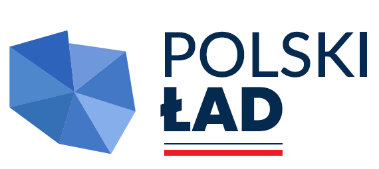 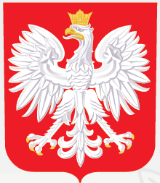 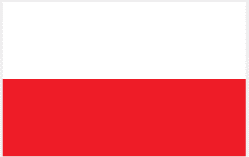 Umowa Nr IGPIzawarta w dniu ………….. w Żninie, pomiędzy: Gminą Żninul. 700-lecia 3988-400 Żninreprezentowaną przez:Burmistrza Żnina – Pana Roberta Luchowskiegoprzy kontrasygnacie Skarbnika Gminy Żnin – Pani Aleksandry Szpek,zwaną w dalszej części umowy Zamawiającym,a, zwanym w dalszej części umowy Wykonawcą,działając w oparciu o § 5 Regulaminu udzielenia zamówień publicznych o wartości szacunkowej niższej niż 130.000,00 złotych, wprowadzony Zarządzeniem Burmistrza Żnina Nr 1/2021 z dnia  4 stycznia 2021 r. obowiązujący w Urzędzie Miejskim w Żninie, oraz Zarządzenie Nr 92/2022 Burmistrza Żnina z dnia 4 maja 2022r. w sprawie: zmiany Zarządzenia Nr 1/2021 Burmistrza Żnina z dnia 4 stycznia 2021r. została zawarta umowa na podstawie oferty wykonawcy 
o następującej treści§ 1 Strony zawierają umowę na wykonanie dokumentacji projektowej dla zadania inwestycyjnego pn.: Zakres opracowanej dokumentacji projektowej musi odpowiadać wymogom określonym w § 4 ust. 1 Rozporządzenie Ministra Rozwoju Technologii z dnia 20 grudnia 2021 r.,  w sprawie szczegółowego zakresu i formy dokumentacji projektowej, specyfikacji technicznych wykonania i odbioru robót budowlanych oraz programu funkcjonalno – użytkowego (tj. Dz.U. 2021.2054).Wykonawca zapewnia, że dokumentacja projektowa będzie posiadała wszystkie niezbędne opinie, uzgodnienia i sprawdzenia projektowe w zakresie wynikającym z obowiązujących, na dzień przekazania dokumentacji projektowej Zamawiającemu przepisów prawa.  W przypadku wystąpienia kolizji z urządzeniami podziemnymi, koszty uzgodnień, warunków i opinii ponosi Zamawiający.Wykonawca zapewnia, że dokumentacja projektowa będzie wykonana na aktualniej mapie do celów projektowych. Zamawiający zapewni Wykonawcy stosowne mapy do celów projektowych.Wykonawca oświadcza, że zapoznał się dokładnie z warunkami lokalnymi, na których będą realizowane prace i nie wnosi uwag.Przedmiotem zamówienia jest przygotowanie dokumentacji projektowej na przebudowę „Modernizacja wraz z przebudową infrastruktury wodociągowej - uniezależnienie dostawy wody – Cerekwica – opracowanie dokumentacji projektowej”.Dokumentacja projektowa stanowiąca przedmiot zamówienia stanowić będzie kluczowy element opisu przedmiotu zamówienia  w postępowaniu o udzielenie zamówienia publicznego. Przedmiot zamówienia musi wiec być opisany w sposób zapewniający uczciwą konkurencję i równe traktowanie Wykonawców. Jeżeli w treści dokumentacji zostaną wskazane  znaki towarowe, patenty lub pochodzenia, źródła lub szczególne procesy, które charakteryzują  produkty lub usługi dostarczane przez konkretnego wykonawcę, jeżeli  nie można opisać przedmiotu zamówienia w wystarczająco precyzyjny i zrozumiały sposób, należy wskazać możliwość zastosowania rozwiązań równoważnych poprzez wskazanie określonych kryteriów stosowanych do oceny równoważności.Kryteria winny być podane w sposób przejrzysty i jasny, tak, aby z jednej strony zamawiający mógł w sposób jednoznaczny przesądzić kwestię równoważności zaoferowanych produktów, z drugiej zaś strony, aby wykonawcy przystępujący do udziału w postępowaniu o udzielenie zamówienia publicznego mieli jasność, co do oczekiwań zamawiającego w zakresie właściwości istotnych cech charakteryzujących przedmiot zamówienia§2W zakres przedmiotu zamówienia wchodzi wykonanie następujących liczby egzemplarzy:Projekt techniczny – 4 szt.Projekt architektoniczno- budowlany 4 szt.Projekt zagospodarowania terenu 4 szt.         Kosztorys inwestorski wykonany metodą szczegółową dla wszystkich branż   –2 szt., 
        oraz w wersji elektronicznej (ath.) – 1 szt.        Specyfikacja techniczna wykonania i odbioru robót – 1 szt.        Przedmiar robót wszystkich branż – 2 szt. oraz w wersji elektronicznej (ath.) – 1 szt.2.  Przedmiot umowy obejmujący pkt 1-4 zostanie wykonany także w wersji elektronicznej na płycie CD w 
      formacie – 1 szt.3.  W przypadku wskazania w treści dokumentacji nazw własnych lub innych znaków towarowych, Wykonawca 
     jest zobligowany do wskazania kryteriów do oceny równoważności w przedmiotowym zakresie.§3Przedmiot umowy zostanie zrealizowany w terminie do 5 miesięcy od dnia podpisania umowy tj …………………………… 2. 	Wykonawca oświadcza, że dokumentacja projektowa jest utworem, o którym mowa w art. 1 ust. 2 pkt. 6  ustawy z dnia 4 lutego 1994 r. o prawie autorskim i prawach pokrewnych (tj. Dz. U. z 2021 r. poz. 1062) i jest chroniony prawem autorskim.3.	W zamian za zapłacone wynagrodzenie w części obejmującej wykonanie dokumentacji Wykonawca przeniesie na Zamawiającego w imieniu własnym i ewentualnych podwykonawców autorskie prawa majątkowe i prawa zależne do przedmiotu umowy na niżej wymienionych polach eksploatacji:używanie i sporządzanie kopii jedynie w działaniach mających na celu wykonanie  obiektu będącego przedmiotem dokumentacji budowlanej, wprowadzenie do pamięci komputera i opublikowanie na stronie internetowej w celu wykonanie obiektu będącego przedmiotem dokumentacji budowlanej,wykorzystanie jako opis przedmiotu zamówienia publicznego w postępowaniach przetargowych, wykonywanie potrzebnej ilości kopii (forma papierowa i elektroniczna) niezbędnej             
w celu wykonanie obiektu   będącego przedmiotem dokumentacji budowlanej,wydanie oryginalnego egzemplarza wybranemu wykonawcy robót budowlanych realizowanych 
w oparciu o dokumentację projektową, o której mowa w § 1 umowy.    Wykonawca przenosi na Zamawiającego autorskie prawa majątkowe do przedmiotu umowy, 
na polach eksploatacji, o których mowa w ust. 3, z chwilą zapłaty wynagrodzenia, o którym mowa w § 4.Wynagrodzenie za przeniesienie autorskich praw majątkowych do przedmiotu umowy oraz praw zależnych zostało uwzględnione w wynagrodzeniu za wykonanie przedmiotu umowy, określonym w § 4 ust.1.Niniejszym Wykonawca wyraża nieodwołalną  zgodę na dokonywanie przez Zamawiającego oraz inne podmioty wskazane przez Zamawiającego wszelkich zmian i modyfikacji w przedmiocie umowy i w tym zakresie zobowiązuje się nie korzystać z przysługujących mu autorskich praw osobistych do przedmiotu umowy. W celu wyłączenia ewentualnych wątpliwości Wykonawca oświadcza, że: kosztorysy inwestorskie, przedmiary robót, informacja dotycząca bezpieczeństwa i ochrony zdrowia, Specyfikacje Techniczne Wykonania i Odbioru Robót, o których mowa w § 1 - nie są utworami w rozumieniu ustawy z dnia 4 lutego 1994 r. o prawie autorskim i prawach pokrewnych (tj. Dz. U. z 2021 r. poz. 1062) i nie korzystają z ochrony w tej ustawie przewidzianej.Wykonawca jest zobowiązany w ramach przedmiotu umowy do  przygotowywania dla Zamawiającego w formie pisemnej odpowiedzi na pytania wykonawców w trakcie postępowania o udzielenie zamówienia publicznego na wybór wykonawcy robót budowlanych (pisemne odpowiedzi i wyjaśnienia będą przekazywane Zamawiającemu w ciągu 72 godzin od momentu przekazania przez Zamawiającego treści pytań i wniosków złożonych przez wykonawców ). Termin  ten może ulec wydłużeniu  tylko  w przypadku zgody Zamawiającego.§ 4Strony ustalają, że za wykonanie przedmiotu umowy Wykonawca otrzyma wynagrodzenie ryczałtowe w wysokości:  ……………………………………Kwota określona w ust.1 obejmuje wszystkie koszty związane z wykonaniem przedmiotu umowy określonym w § 1. Wynagrodzenie zostanie wypłacone w dwóch transzach: a)  90% wynagrodzenia określonego w § 4 ust.1 po wykonaniu dokumentacji projektowej, b)  10% wynagrodzenia określonego w § 4 ust.1 po uzyskaniu pozwolenia na budowęZa wykonanie przedmiotu umowy Zamawiający zapłaci wynagrodzenie dla Wykonawcy 
      w terminie 30 dni od dnia otrzymania  faktury.Podstawą wystawienia przez Wykonawcę faktur VAT będzie podpisany przez obie strony protokół odbioru przedmiotu umowy. §51. W razie niewykonania lub nienależytego wykonania umowy z przyczyn, za które odpowiedzialność ponosi Wykonawca zobowiązuje się on zapłacić kary umowne w następujących wypadkach i wysokościach:1% wynagrodzenia z kwoty ……………za każdy dzień opóźnienia w wykonaniu przedmiotu umowy, licząc od upływu terminu określonego w § 3 ust. 1.1% wynagrodzenia z kwoty …………….za każdy dzień opóźnienia w usunięciu wad przedmiotu umowy, licząc od upływu terminu wyznaczonego przez Zamawiającego na ich usunięcie.2% wynagrodzenia z kwoty ………………za niewykonanie umowy w terminie dodatkowo wyznaczonym przez Zamawiającego.10% wynagrodzenia z kwoty ……………..za odstąpienie od umowy przez Zamawiającego lub Wykonawcę z przyczyn leżących po stronie WykonawcyZamawiający zastrzega sobie prawo do odszkodowania uzupełniającego, przenoszącego  wysokość kar umownych, dochodzonego na zasadach ogólnych.Zamawiający zastrzega sobie prawo do potrącenia naliczonych kar umownych                                               z wynagrodzeniem należnym Wykonawcy, na co Wykonawca wyraża zgodę. Za datę dokonania zapłaty uznaje się dzień obciążenia rachunku bankowego Zamawiającego. § 61.	W przypadku stwierdzenia wad (nieprawidłowości), braków projektu Zamawiający wyznaczy Wykonawcy dodatkowy termin do ich usunięcia, na koszt Wykonawcy.2.	Reklamację z powodu wad przedmiotu umowy Zamawiający powinien zgłosić Wykonawcy   
w formie pisemnej. 3.	Termin rozpatrzenia i załatwienia roszczeń reklamacyjnych wynosi 7 dni od dnia otrzymania zgłoszenia przez Wykonawcę.4.	Zamawiający może powierzyć usunięcie wad osobie trzeciej na koszt Wykonawcy                  
 bez potrzeby zawiadamiania go o powyższym fakcie w przypadku: -	braku pisemnej odpowiedzi na reklamację w terminie, -	bezpodstawnej odmowy uwzględniania reklamacji,-	uchybieniu wyznaczonemu przez Zamawiającego terminowi do usunięcia braków projektu.§ 71.	Wykonawca  jest  odpowiedzialny  względem  Zamawiającego,  jeżeli  dokumentacja projektowa  ma  wady  zmniejszające  jej  wartość  lub  użyteczność,  a  w  szczególności odpowiada za  rozwiązanie  niezgodne  z parametrami  ustalonymi  w normach  i  przepisach techniczno -budowlanych.2.    Jeżeli  okaże  się,  iż  dokumentacja    projektowa  zawiera  błędy, uniemożliwiające prawidłowe wykonanie robót budowlanych, Wykonawca zobowiązany jest w  wyznaczonym  terminie  do  naniesienia  w  dokumentacji  stosownych  poprawek,  bez dodatkowego wynagrodzenia, bez względu na wysokość związanych z tym kosztów.3.  Jeżeli w trakcie realizacji zadania, prowadzonego na podstawie dokumentacji projektowej okaże się,
że wskutek ukrytych wad, błędów lub braków projektowych konieczne stało                 
się wykonanie dodatkowych robót, Wykonawca zapłaci odszkodowanie pokrywające wysokość kosztów związanych z tymi robotami.§ 8Zmiana postanowień zawartej umowy może nastąpić wyłącznie za zgodą obu stron wyrażoną 
w formie pisemnej zastrzeżonej pod rygorem nieważności.§ 9Zamawiający, oprócz wypadków wymienionych w przepisach Kodeksu cywilnego, może odstąpić od umowy także w razie zaistnienia istotnej zmiany okoliczności powodującej, że wykonanie umowy nie leży w interesie publicznym, czego nie można było przewidzieć w chwili zawarcia umowy. Odstąpienie od umowy może nastąpić w terminie 7 dni od powzięcia wiadomości o tych okolicznościach.       § 10W sprawach nieuregulowanych w umowie zastosowanie mają przepisy Kodeksu cywilnego.   § 11Sprawy  sporne  wynikłe  z  realizacji niniejszej  umowy,  których  strony nie rozwiążą polubownie, rozstrzygać  będzie  Sąd powszechny właściwy ze względu na siedzibę dla Zamawiającego.     § 12Umowę sporządzono w trzech jednobrzmiących egzemplarzach, jeden egzemplarz 
dla Wykonawcy, dwa egzemplarze dla Zamawiającego.             WYKONAWCA:                                                                                                   ZAMAWIAJĄCY:                                                                  KONTRASYGNATA                                                                 SKARBNIKA GMINY